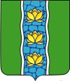 АДМИНИСТРАЦИЯ КУВШИНОВСКОГО РАЙОНАПОСТАНОВЛЕНИЕО внесении изменений и дополненийв постановление главы Кувшиновского района                                   от 14.01.2013 № 1 «Об образовании избирательных участков»В соответствии со статьёй 19 Федерального закона от 12.06.2002 № 67-ФЗ «Об основных гарантиях избирательных прав на участие в референдуме граждан Российской Федерации» (в редакции Федеральных законов от 02.10.2012                         № 157-ФЗ, от 16.10.2012 № 173-ФЗ), статьёй 16 Избирательного Кодекса Тверской области от 07.04.2003 № 20-ЗО,ПОСТАНОВЛЯЮ:Внести в пункт 2 постановления главы Кувшиновского района                                   от 14.01.2013 № 1 «Об образовании избирательных участков» изменения в части Избирательного участка № 490,  изложив в следующей редакции:Избирательный участок № 490, г. Кувшиново  Центр:   Пионерский бульвар, д. 9, помещение бывшего магазина «Радуга». Улицы: Пионерский бульвар: д. № 2, 4, 6, 8, 10, 14, пер. Маяковского,                   пер. Суворова, Болотная, Ломоносова, Маяковского, Урицкого.2.	Настоящее постановление подлежит официальному опубликованию в общественно-политической районной газете «Знамя» и размещению на официальном сайте администрации Кувшиновского района в сети «Интернет».Глава Кувшиновского района				                А.С. Никифорова03.09.2021 г.№340г. Кувшиново